The registration fee includes registration for the course, refreshments, luncheons and course materials. A discount of 25% applies to three or more participants from same the institution who register for the course.Kindly indicate which of the following categories and rate apply to you. 	General rate									US$ 1100     Discounted rate									US$ 825
         three or more participants from the same institutionAll fees include applicable Canadian/federal and Quebec sales taxes 
(GST No. R11912898 RT0001 & QST No. 1006385920 TQ0002).Method of Payment: by credit card        MasterCard     Visa    American Express Card No: Expiry Date:Name of card holder:Date:Signature of card holder: 								Disclaimer: 
For security reasons, please do not sent your credit card information electronically.Please fax this form to 514-398-8197, c/o Ms. Maria D’Amico. Cheque, payable to McGill University Institute of Air & Space Law and send by mail to:
Strategic Space Law 2019
Att: Ms. Maria D’Amico, 
McGill University Institute of Air & Space Law           
3690 Peel Street, Montreal, Quebec, Canada H3A 1W9   Wire transfer Beneficiary bank: 		Transit code: 00001	Currency of account: US$RBC Royal Bank of Canada	ABA code (Europe): 	Account name: 	McGill University1 Place Ville Marie		021000021		Please specify: 
Montreal, Quebec		Bank/branch code: 003	McGill Institute of Air and Space Law,H3C 3A9			Bank account:		Strategic Space Law 2019Canada				406-133-9 			If 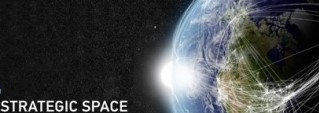 Strategic Space Law Course 
15-18 October 2019
Montreal, Canada 
COURSE REGISTRATION FORMTitle		  First Name		      Initial(s) 				Last NamePosition 								Organisation / FirmAddressCity			State/Province		Postal/Zip Code		CountryEmail    						Signature				Date